Контрольные работы по технологии  для   7 класса Были изучены следующие темы:1) Технология обработки пищевых продуктов;2) Конструирование и моделирование плечевого изделия;         Система оценивания выполнения отдельных заданий и работы в целом     Все задания части А оцениваются в 1 балл.     Все задания части В оцениваются в 2 балла.      Все задания части С оцениваются от 0 до 2 балловКонтрольная работа по теме "Технология обработки пищевых продуктов "Часть А.Выберите правильные ответы (один или несколько):1.Кисломолочными продуктами являются:а) молоко;б) кефир;в) творог;г) мороженое;д) сметана.2. К мясным продуктам относятся:а) печень;б) сердце;в) язык;г) свинина;д) говядина.3. Укажите цифрами в левом столбце правильную последовательность закладки овощей в кипящий бульон при варке супа. 4. Доброкачественное мясо:а) упругое;б) имеет мягкий жир;в) имеет твердый жир;г) не упругое.5. Молоко хранят в холодильнике:а) в стеклянной посуде;б) в алюминиевой посуде;г) в эмалированной посуде.6. В качестве разрыхлителей теста применяются:7. Для приготовления желе применяются желирующие вещества:8. Определите вид теста.1. «Тесто пышной консистенции, светлого кремового оттенка. Хорошо выпеченное изделие из этого теста имеет тонкую гладкую (местами бугорчатую) верхнюю корочку золотисто-желтого цвета. Структура: мякина пышная, пористая, эластичная. Это тесто самое легкое и пышное. Из этого теста изготавливают торты, пирожные».2.«Это тесто однородное, без комков, пластичное. Выпеченный полуфабрикат мягкий, пористый, пышный, рассыпчатый, должен иметь поверхность светло-коричневого цвета с золотистым оттенком. Из этого теста выпекают печенье, торты, пирожные».3. «По консистенции это густое тесто, одно из самых жирных видов теста. Изделия из него получаются рыхлыми, слоистыми, рассыпчатыми, при выпечке хорошо поднимаются. Из этого теста готовят пирожные, торты, пирожки».Часть Б. Дополните ответы.1.Показателями свежести мяса являются______________________, консистенция, ___________________________.2.Если надавить на мясо пальцем и образуется ямка, которая быстро выравнивается, то значит мясо________________.3.Мясо можно подвергать следующим видам тепловой обработки: варка,___________, тушение,___________, припускание.4.Жарить и варить мясо нужно сначала на_____________огне, а затем дожарить на_____________.Правильные ответыЧасть А1. а, б, в, д2. г, д3. 3, 1, 24. а, б5. а6. пищевая сода, маргарин7. желатин8. 1. Бисквитное тесто; 2. Песочное тесто;  3. Слоеное тестоЧасть Б.1. цвет, запах2. свежее3. жарение, запеканиеКонтрольная работа по теме "Конструирование и моделирование плечевого изделия"Часть А.Выберите правильные ответы (один или несколько):1. Установите соответствие 2. Дайте названия графическим изображениям швов, используя слова для справок.3. К горизонтальным линиям относятсяа) линия талииб) линия бокового срезав) линия плечевого среза4. Прибавка дается на а) обтачкуб) швыв) свободное облегание5. Ширину изделия (ночной сорочки) определяета) полуобхват талииб) полуобхват грудив) ширина рукава 6. Для фигуры с короткой шеей лучше всего подойдет одежда с а) высоким воротникомб) маленьким круглым вырезомв) V-образной горловиной7. Лацкан - этоа) деталь предназначенная для обработки бортаб) половина передней части лифа изделияв) отогнутая верхняя часть борта8. Обтачка - этоа) деталь для обработки выреза, разрезаб) полоска ткани, настрачиваемая на изделие для продергивания поясав) полоса ткани, присборенная с одной стороны.Часть Б. Дополните ответы.1. Охарактеризуйте ряд требований, предъявляемых к одеждеа) Эстетические -б) Гигиенические -в) Эксплуатационные -г) Экономические -2. Дайте название каждой меркеа) Сш -б) Ди -в) Сг -г) Оп -д) Дст -е) Ст -Правильные ответыЧасть А1. д; 2. г; 3. в; 4. б; 5. а.2. 1 -IX; 2 -VII; 3 -III; 4 -VIII; 5 -I; 6 -V; 7 -VI; 8 -II; 9 -IV.3. а, в4. б, в5. б6. в7. в8. аЧасть Б1. а) одежда должна быть красивой, соответствовать модеб) одежда должна быть чистойв) одежда должна быть удобной и качественной.г) одежда должна соответствовать ценовой категории. 2. а) полуобхват шеи   б) длина изделия   в) полуобхват груди   г) обхват плеча   д) длина спины до талии  е) полуобхват талииКритерии оценок:Критерии оценок:86%  - 100%570%  - 85% 450%  - 69% 30%  - 49% 2Зелень, лавровый лист.Капуста и картофель.Пассерованные морковь и лук.(....)сахар (....)желатин(....)дрожжи (....)маргарин(....)пищевая сода(....)крахмал (....)ваниль(....)агар (....)желатин(....)сахар1. ДекотироватьА) Окончательная утюжка готового изделия с целью придания ему законченного вида2. ПриутюжитьБ) Удалить замины на отдельных участках3. ЗаутюжитьВ) Отогнуть запас шва, складки на одну сторону и закрепить утюгом4. ПроутюжитьГ) Уменьшить толщину шва, края детали, сгиба5. ОтутюжитьД) Равномерно обработать ткань паром или водой для уменьшения усадки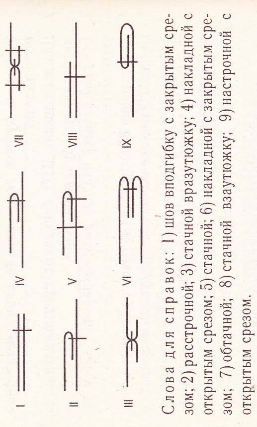 